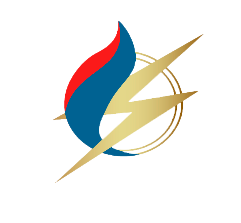 ИНФОРМАЦИЯ о руководителях вышестоящей организации филиала Госэнергогазнадзора по Гродненской областиМинистерство энергетики Республики БеларусьМинистерство энергетики Республики БеларусьМинистерство энергетики Республики БеларусьМинистерство энергетики Республики БеларусьМинистерство энергетики Республики БеларусьГосударственное учреждение «Государственный энергетический и газовый надзор»220123, г. Минск, ул. Старовиленская, 100аВремя работы: понедельник – пятница с 8.00 до 17.00, обед с 13.00-14.00 Выходной: суббота, воскресенье Телефон приемной: +375 (17) 218-20-12, факс: +375 (17) 218-22-87 E-mail: GU@gosenergogaznadzor.byСайт: http://gosenergogaznadzor.byЛичный прием проводится руководителями по адресу: Запись на прием осуществляется по тел. +375 (17) 218-20-12:понедельник - пятница - с 8.00 до 13.00 и с 14.00 до 17.00.предпраздничные дни - с 8.00 до 13.00 и с 14.00 до 16.00.Предварительная запись на личный приём прекращается за 2 рабочих дня до проведения личного приёма.График личного приемаграждан, их законных представителей, представителей юридических лиц, генеральным директором Госэнергогазнадзора и его заместителямиГосударственное учреждение «Государственный энергетический и газовый надзор»220123, г. Минск, ул. Старовиленская, 100аВремя работы: понедельник – пятница с 8.00 до 17.00, обед с 13.00-14.00 Выходной: суббота, воскресенье Телефон приемной: +375 (17) 218-20-12, факс: +375 (17) 218-22-87 E-mail: GU@gosenergogaznadzor.byСайт: http://gosenergogaznadzor.byЛичный прием проводится руководителями по адресу: Запись на прием осуществляется по тел. +375 (17) 218-20-12:понедельник - пятница - с 8.00 до 13.00 и с 14.00 до 17.00.предпраздничные дни - с 8.00 до 13.00 и с 14.00 до 16.00.Предварительная запись на личный приём прекращается за 2 рабочих дня до проведения личного приёма.График личного приемаграждан, их законных представителей, представителей юридических лиц, генеральным директором Госэнергогазнадзора и его заместителямиГосударственное учреждение «Государственный энергетический и газовый надзор»220123, г. Минск, ул. Старовиленская, 100аВремя работы: понедельник – пятница с 8.00 до 17.00, обед с 13.00-14.00 Выходной: суббота, воскресенье Телефон приемной: +375 (17) 218-20-12, факс: +375 (17) 218-22-87 E-mail: GU@gosenergogaznadzor.byСайт: http://gosenergogaznadzor.byЛичный прием проводится руководителями по адресу: Запись на прием осуществляется по тел. +375 (17) 218-20-12:понедельник - пятница - с 8.00 до 13.00 и с 14.00 до 17.00.предпраздничные дни - с 8.00 до 13.00 и с 14.00 до 16.00.Предварительная запись на личный приём прекращается за 2 рабочих дня до проведения личного приёма.График личного приемаграждан, их законных представителей, представителей юридических лиц, генеральным директором Госэнергогазнадзора и его заместителямиГосударственное учреждение «Государственный энергетический и газовый надзор»220123, г. Минск, ул. Старовиленская, 100аВремя работы: понедельник – пятница с 8.00 до 17.00, обед с 13.00-14.00 Выходной: суббота, воскресенье Телефон приемной: +375 (17) 218-20-12, факс: +375 (17) 218-22-87 E-mail: GU@gosenergogaznadzor.byСайт: http://gosenergogaznadzor.byЛичный прием проводится руководителями по адресу: Запись на прием осуществляется по тел. +375 (17) 218-20-12:понедельник - пятница - с 8.00 до 13.00 и с 14.00 до 17.00.предпраздничные дни - с 8.00 до 13.00 и с 14.00 до 16.00.Предварительная запись на личный приём прекращается за 2 рабочих дня до проведения личного приёма.График личного приемаграждан, их законных представителей, представителей юридических лиц, генеральным директором Госэнергогазнадзора и его заместителямиГосударственное учреждение «Государственный энергетический и газовый надзор»220123, г. Минск, ул. Старовиленская, 100аВремя работы: понедельник – пятница с 8.00 до 17.00, обед с 13.00-14.00 Выходной: суббота, воскресенье Телефон приемной: +375 (17) 218-20-12, факс: +375 (17) 218-22-87 E-mail: GU@gosenergogaznadzor.byСайт: http://gosenergogaznadzor.byЛичный прием проводится руководителями по адресу: Запись на прием осуществляется по тел. +375 (17) 218-20-12:понедельник - пятница - с 8.00 до 13.00 и с 14.00 до 17.00.предпраздничные дни - с 8.00 до 13.00 и с 14.00 до 16.00.Предварительная запись на личный приём прекращается за 2 рабочих дня до проведения личного приёма.График личного приемаграждан, их законных представителей, представителей юридических лиц, генеральным директором Госэнергогазнадзора и его заместителямиФ.И.ОДолжностьДни приема Часы приемаОзерец Александр АлександровичГенеральный директор1-я среда месяца8.00 - 13.00Лосенков Дмитрий МихайловичПервый заместитель генерального директора -главный инженер2-я и 4-я среда месяца8.00 - 13.00Кнотько Егор ЕгоровичЗаместитель генерального директора3-я и 5-я среда месяца (при отсутствии в месяце 5-й среды – 4-й четверг)8.00 - 13.00